Klausuren Impuls 2 (Analytische Geometrie)Gegeben ist der Punkt P(-1|0|1) und die Gleichungen der Ebene E: .a)   Berechnen Sie den Abstand d des Punktes P zur Ebene E.b)  Lösung für a): d = 3Mögliche Aufgabenstellung für b):Mögliche Aufgabenstellung für b):Bestimmen Sie die Koordinaten eines Punktes Q in E, dessen Abstand zum Punkt P 5 LE beträgt.Mögliche Lösung für b):Eine Skizze zeigt die Situation im Querschnitt: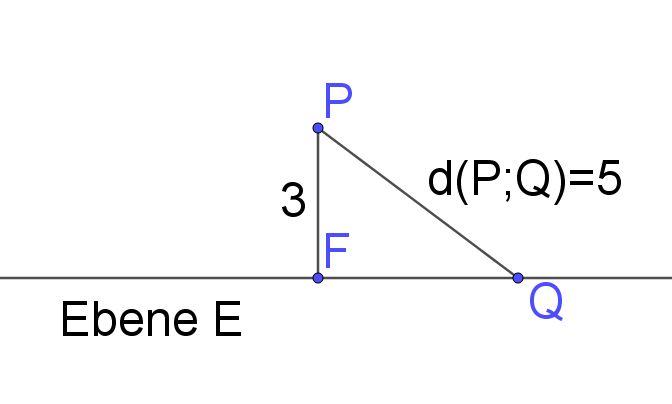 Damit d(P;Q)=5 ist, muss d(F;Q)=4 sein (Satz des Pythagoras).Man ermittelt die Koordinaten von F als Fußpunkt von P auf E: F(||1).Für den Weg von F zu Q verwendet man einen Vektor   der Länge 4, der senkrecht zum Normalenvektor von E ist ( z.B.  .Damit erhält man Ein Punkt Q, der in E liegt und den Abstand 5 von P hat, ist z.B. Q(4|0|1).